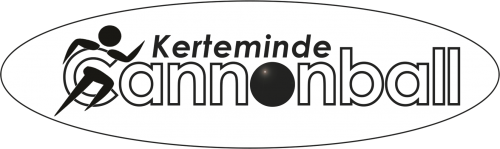 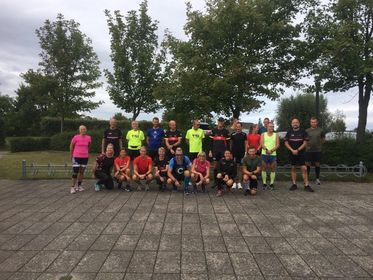 #37 Fødselsdagsløb - torsdag den 27. august 2020For gennemførelse af 1/1 marathon                     I tiden: